Tyto údaje jsou údaji orientačními a jejich přesnost je ovlivněna vlastnostmi různých materiálů a nepředpokládanými vlivy při zpracování. Zpracovatel – aplikátor nese odpovědnost za správné použití výrobku podle návodu k použití a za správnou aplikaci nátěrového systému, tj. musí vždy zhodnotit všechny podmínky aplikace a zpracování, které by mohly ovlivnit konečnou kvalitu povrchové úpravy. Proto doporučujeme zpracovateli provést vždy zkoušku na konkrétní pracovní podmínky a druh aplikovaného povrchu. Výše uvedené údaje jsou údaji, které ovlivňují konkrétní pracovní podmínky, a proto nezakládají právní nárok. Informace nad rámec tohoto katalogového listu je třeba konzultovat s výrobcem.Výrobce si vyhrazuje právo na změnu v katalogových listech bez předchozího upozornění.SloženíVlastnosti a použitíPříklady použitíOdstínyFyzikální vlastnostiHodnoty pro stanovení emisních limitůVlastnosti zaschlého nátěruVydatnostnatužené směsiZasycháníDoporučený způsob aplikaceŘeděníTuženíPříprava podkladuPodmínky aplikaceTypický nátěrový systémOptimální tloušťka systémuAplikační dataSkladovatelnostBaleníLikvidace obalů a odpadůBezpečnost a ochrana zdravíDisperze pigmentů, plniv a zinkfosfátu v roztoku nízko a středněmolekulární  epoxidové pryskyřice.Barva kombinuje relativně vysoký obsah sušiny s krátkou dobou schnutí,  je určena k základním antikorozním nátěrům oceli a lehkých kovů ( včetně pozinkované oceli ). vynikající přilnavost na ocelové povrchy vysoká antikorozní odolnost z důvodu nízkého obsahu rozpouštědel vhodný i pro opravné nátěry díky vyšší objemové sušině minimální ztráta vrstvy během zasycháníExteriér i interiér se středním a vyšším korozním namáháním, např. chemické závody, průmyslové   haly,  nátěry strojů a technologických zařízení,  plechové a ocelové konstrukce, slévárenské a kovodělné výrobky apod. 0106 světle šedý, 0840 červenohnědý a další podle individuálních požadavků zákazníkaBezvzduchovým stříkacím zařízením ( Airless – Airmix ) (bez ředění, případně max. do 5% ředění )Štětcem a válečkem  ( doporučená konzistence 60-80s / pohárek Ford  4mm; do 15% ředění ).Aplikace štětcem a válečkem se doporučuje pouze na malé plochy nebo opravné nátěry.Ředidlo: TELSOL POX nebo další ředidla doporučená výrobcem.Tužidlo: TELHARD POX RAPID 2Poměr tužení hmotnostní: TELPOX P 170  - 100 hmotnostních dílů : TELHARD POX RAPID 2 - 15 hmotnostních dílů.Poměr tužení objemové:    TELPOX P 170  - 4 objemové díly : TELHARD POX RAPID 2  – 1 objemový díl.Natuženou směs je nutné zpracovat do 1 hodiny při .Pro korozní prostředí C3  a C4 musí být povrch oceli před aplikací základního nátěru očištěn otryskáním na stupeň Sa 2 ½  dle ČSN EN ISO 8501-1 ( sváry a hrany musí být upraveny dle ČSN EN ISO 8501-3 ). Pozinkované a hliníkové povrchy musí být upraveny dle ČSN EN ISO 12944-4, čl. 12.1. a 12.2.Dříve natřené povrchy je nutné očistit, odmastit a zbavit starých nepřilnavých nátěrů. Pro zajištění kompatibility nového nátěru se starým je doporučeno kontaktovat výrobce nebo provést zkušební referenční nátěr na ploše .Nátěrovou hmotu je před aplikací nutné dobře rozmíchat tak, aby na dně nezůstala žádná usazenina. Min. teplota vzduchu pro nanášení je , teplota natíraného podkladu musí být  nad rosným bodem, přičemž teplota a rel. vlhkost vzduchu musí být měřeny v blízkosti natíraného podkladu. Teplota podkladu nesmí být vyšší než +. Relativní vlhkost vzduchu nesmí být vyšší než 75%. Nižší teplota a vyšší relativní vlhkost při nanášení a zasychání a příliš silná vrstva nanášeného filmu výrazně zpomalují zasychání a protvrdání nátěrového filmu. Doporučená tloušťka suchého nátěrového filmu je 80-120 μm. Je třeba se vyhnout příliš vysoké tloušťce nátěrového filmu z důvodu pomalého průběhu chemické reakce vytvrzování. Nedokonale vytvrzený povrch pak může způsobit problémy s přilnavostí nátěrové hmoty k podkladu nebo s přilnavostí mezi jednotlivými vrstvami. Navíc může negativně ovlivnit celkový vzhled nátěrového filmu.1.   1x  TELPOX P 170 barva základní epoxidová dvousložková vysoce nanášivá, optimální           tloušťka jedné vrstvy DFT  80 až 120 µm,  zasychání jedné vrstvy min.2 hodiny při ;
2.   1x TELPUR S 210 barva jednovrstvá polyuretanová dvousložková, optimální tloušťka  vrstvy       DFT 80 µm nebo 2 x  TELPUR T 300 email polyuretanový dvousložkový, optimální  tloušťka        jedné vrstvy suchého filmu 40 µm, interval mezi dvěma nátěry 12 – 24 hodinNátěrová hmota se nanáší křížovým nástřikem nebo v rovnoběžných pásech, aby bylo dosaženo výsledné rovnoměrné vrstvy. Nejprve se však ošetří problematická místa (rohy, hrany, sváry, povrchové vady).Prostředí C3:    80µm DFT základní nátěr + 80µm DFT vrchní email  ( životnost do 10 let )Prostředí C4:  120 µm DFT základní nátěr + 120µm vrchní email ( životnost do 10 let )Údaje pro vysokotlaké stříkání airless, např. VYZA VARIO 56-45 ( EST )Tryska  0,013inch (  ) Tlak na trysce 22 -25Mpa ( 220 – 250 atm.; 3200 – 3700 psi );   Úhel stříkání 20 – 60°Filtr pistole žlutý  100/149 ( mesh/ µm ), pro úhel střiku 60°  filtr červený 200/74 ( mesh/µm )Údaje pro středotlaké stříkání airmix, např. WAGNER Finish 270Tryska  0,013 –  ( 0,33 –  ) Tlak na trysce 0,5Mpa ( 5 atm );   Úhel stříkání 20 – 60°Filtr pistole červený 200/74 ( mesh/µm )Výrobek si uchovává užitné vlastnosti 24 měsíců od data výroby, v původním neotevřeném obalu. Skladujte v suchém skladu při teplotě +5 až +.20kg ( nenatužený výrobek )Použitý, řádně vyprázdněný obal odevzdejte na sběrné místo obalových odpadů. Obaly se zbytky výrobku odkládejte na místě určeném obcí k odkládání nebezpečných odpadů nebo předejte osobě oprávněné k nakládání s nebezpečnými odpady. Dále viz bezpečnostní list výrobku.Výrobek obsahuje epoxidovou pryskyřici z bisfenolu A a epichlorhydrinu,xylen (směs), butan-1-ol a fosforečnan zinečnatý.Klasifikace přípravku :  H226, H315, H317, H318, H411, EUH 205.Označení výstražným symbolem :       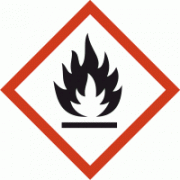 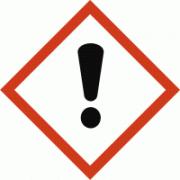 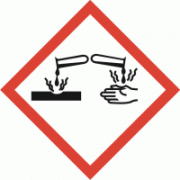 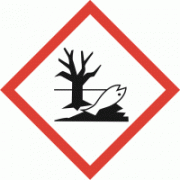 Signální slovo: NEBEZPEČÍ.   Dále viz bezpečnostní list.